Схема № 71границ прилегающих территорийЗабайкальский край  Карымский район с. Жимбира,ФАП, ул. Новая, 2А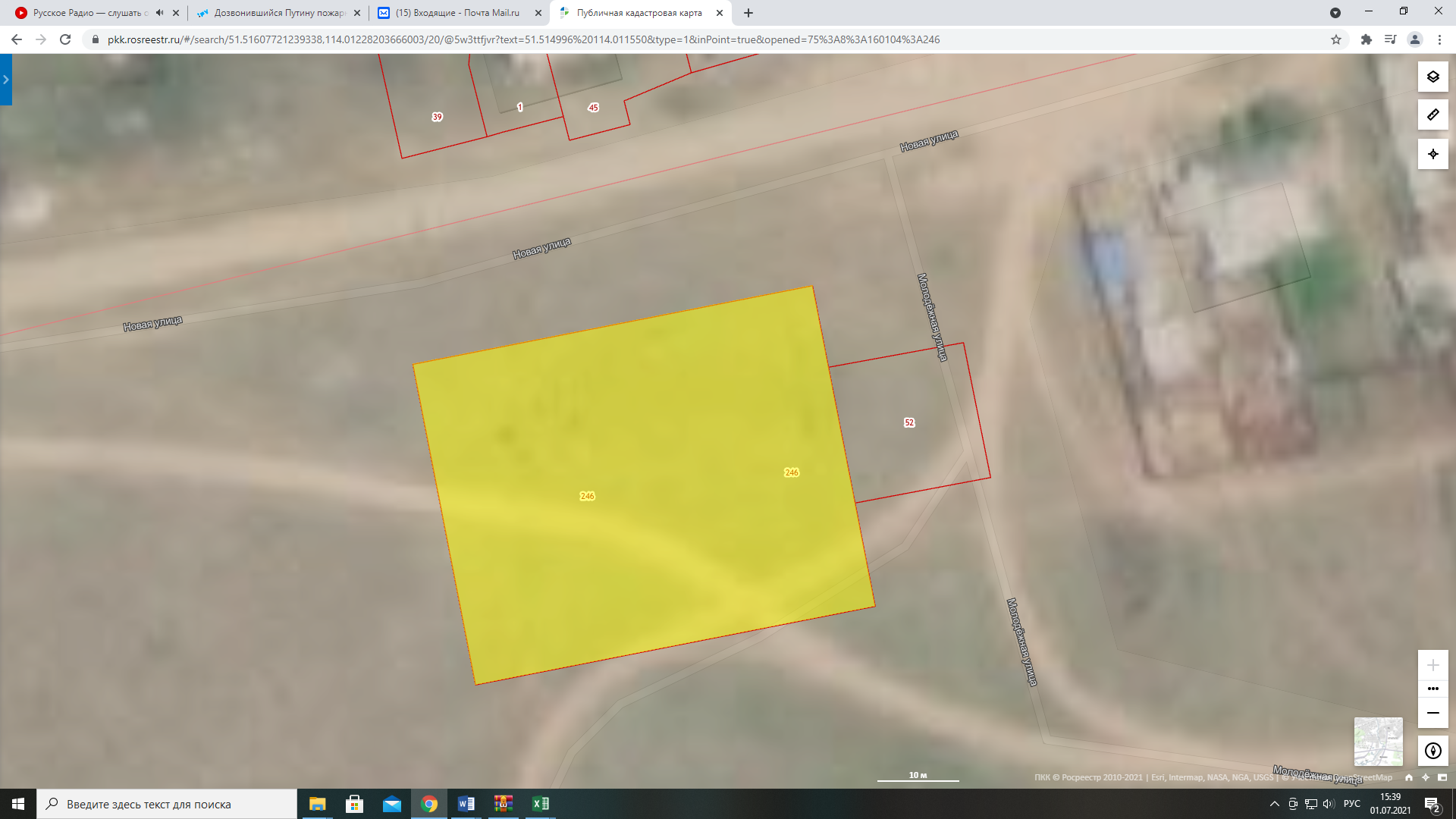 ФАП, ул. Новая, 2А - 